Тема недели «Насекомые»Программное содержание. Продолжать учить раскатывать из шарика столбик и сворачивать его в спираль, оттягивать и закруглять концы. Упражнять детей в громком и четком произнесении слов песенки. Развивать мелкую моторику пальцев.Раздаточный материал. Пластилин, короткие веточки или спички, картонки-подставки, вырезанные из зеленого картона в виде листьев дерева, доски для лепки.Ход занятияПроговорите вместе с детьми немецкую народную песенку в пересказе Л. Яхтина, при этом пальчиком одной руки малышам надо рисовать улитку по спирали на ладони другой руки:Толстушка-ползушка,Дом-завитушка,Ползи по дорожке,Ползи по ладошке,Ползи, не спеши,Рога покажи.Предложите детям слепить улитку. Для этого надо сделать из пластилина шар, раскатать его в длинный столбик и скрутить в спираль, оставив небольшой кусочек столбика свободным. Это будет голова улитки. С противоположной стороны – оттянуть хвостик. На голове надо прикрепить две короткие спички (рога) и глаза из пластилина в виде маленьких шариков.Получилось много разноцветных улиток!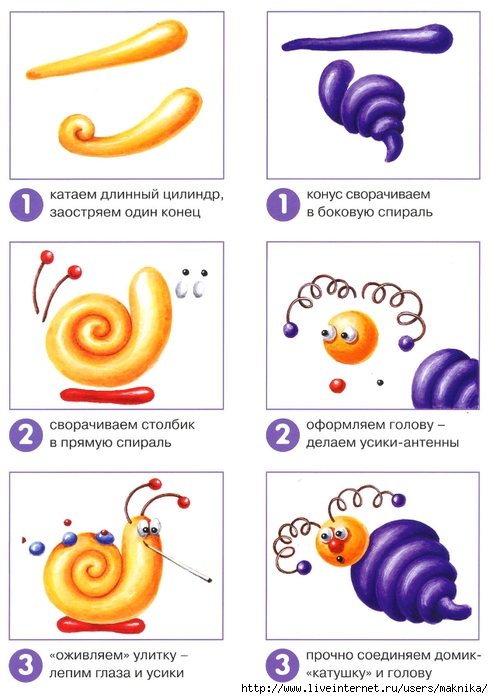 